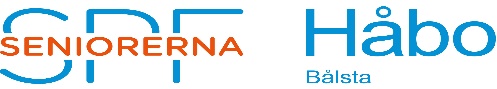 Resekommittén fortsätter i dessa Coronatider samarbetet med resebyrånExperience Transylvaniasom erbjuder gratis digitala resor till Rumänien.De skriver så här:Hej!Stort tack till er som följer våra kostnadsfria online event som försöker ersätta verkligt resande under denna ovanliga tid.Vi vill nu bjuda in er till nästa veckas online event i vår #resahemifrån serie som har utvecklats spontant under våren, som en ersättning för våra gästers önskemål att kunna fortsätta resa, även virtuellt. Denna gång blir det en resa tillbaka i tiden igen. Vi hade en omfattande föreläsning om Kung Mihai i våras, men nu komprimerar vi det och lägger till nya, mindre kända detaljer, citat från Kungens berättelser om sitt ofrivilliga möte med Hitler och andra intressanta inslag.Kung Mihai av Rumänien är den sista kungen som höll ut i den sovjetiserande Östeuropa efter andra världskriget. Han blev kung för första gången som 6-åring, 1927. Han kallades i en historisk dokumentärfilm för "Kungen som lurade Hitler". Under exilen efter den påtvingade abdikeringen 1947 jobbade han som pilot, hönsuppfödare, elektronikföretagare och börsmäklare. 
Han återvände till Rumänien efter den kommunistiska diktaturens fall och fick en växande respekt från den rumänska befolkningen. Vid den kungliga begravningen december 2017 grät många rumäner riktiga tårar. Hans livsberättelse anses av många som tragiskt. Hans moraliska uppförande gjorde honom till en förebild för många rumäner. Följ med på en tidsresa om Rumäniens sista kung!När? Tisdag 15 september kl 17:00Var? Online, länk nedanRSVP: anmäl er till nora@transylvania.se senast den 15 september kl 11:00Begränsat antal platser, först till kvarn! Vänligen följ instruktionerna nedan. Viktigt att du anmäler dig till rätt adress, dvs nora@transylvania.se för att vara säker på att din anmälan registreras i rätt system.UPPKOPPLING TILL ONLINE EVENTET:  1. Du klickar på länken nedan, under Join Zoom Meeting, den 15 september. Mötet öppnas fr o m 16:30 (musik representativ för dagens ämne spelas fram till 17:00), berättelsen börjar 17:00. Presentationen slutar ca 17:30 och tid för frågor från publiken finns därefter.Under online eventet, håll utkik på ditt mail. Ifall sändningen avbryts kommer vi kommunicera ny länk via mail i realtid.Bild och ljud på dig kommer vara avstängt, men du kan gärna ställa frågor om ämnet i chatten.Länk till online mötet:Topic: Kungen som lurade HitlerJoin Zoom Meetinghttps://us02web.zoom.us/j/88334417697Meeting ID: 883 3441 76972. Klicka på "Download and run Zoom". 3. Du går till "Hämtade filer" och klickar på det som heter "Zoom".4. Du klickar på "Tillåt allt" och sen "Fortsätt".5. Det kommer ett meddelande: "Vill du låta den här sidan öppna "zoom.us.app"? Du klickar på "Tillåt". 6. Ett fönster kommer upp, med din bild på, och du klickar på "Join without video". Sedan klickar du på "Join with Computer Audio". Du borde nu vara uppkopplad till presentationen och snart kan du höra dina värdar, Gloria och Nora prata.7. För att kunna hålla en bra kvalité på sändningen, vänligen stäng av ditt eget ljud och din video från det vänstra hörnet långt ner på Zoom-fönstret. 8. Kommer du inte till rätta, kontakta Nora senast kl. 16:45 på nora@transylvania.se, så hjälper vi till.  *När du är inloggad bör du se en skärm med titeln för vår föreläsning OCH du bör höra musik från vår spellista. Om dessa saker inte fungerar, skicka ett mail till nora@transylvania.se senast 16:45 innan mötet börjar och vi kommer att försöka hjälpa till.Det kan finnas några tekniska detaljer som vi inte kan styra över på era datorer. Om ni inte kan logga in, finns det möjlighet att titta på en inspelning som vi skickar i efterhand. Notis: Vi fortsätter vår Resa Hemifrån serie. Vi skickar inbjudan till varje evenemang till er alla som har rest med oss, som tänker resa med oss eller som har anmält sig till våra tidigare online evenemang. Om ni inte önskar att få våra inbjudningar till Resa Hemifrån-online evenemangen, vänligen meddela oss så tar vi bort er adress från vår sändlista. Vi vill dela med oss av vår kunskap och av vår kultur, men detta enbart om ni har intresse för det.Gloria AnderssonTour ManagerExperience Transylvaniagloria.andersson@transylvania.seinfo@transylvania.sewww.transylvania.se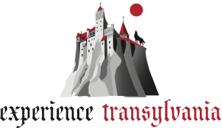 